Olomoucký kraj  má uzavřenou smlouvu o půjčce s Evropskou investiční bankou, smlouvu o úvěru s Komerční bankou, a.s.. Olomoucký kraj má uzavřené smlouvy o dílo s dlouhodobým závazkem. Je jediným akcionářem Nemocnice Olomouckého kraje, a.s. a má majetkovou účast v akciové společnosti Regionální letiště Přerov, a.s.Účetní jednotka nemá informace o nejistých podmínkách a situacích nezobrazených v účetní závěrce s vlivem na finanční situaci účetní jednotky.Netýká se.Netýká se.0,00* Konec sestavy *PŘÍLOHAPŘÍLOHA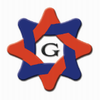 územní samosprávné celky, svazky obcí, regionální rady regionu soudržnostiúzemní samosprávné celky, svazky obcí, regionální rady regionu soudržnostiúzemní samosprávné celky, svazky obcí, regionální rady regionu soudržnosti(v Kč, s přesností na dvě desetinná místa)(v Kč, s přesností na dvě desetinná místa)(v Kč, s přesností na dvě desetinná místa)Období:12 / 201312 / 2013IČO:6060946060609460Název:Olomoucký kraj Olomoucký kraj Účetní jednotka nemá informace o tom, že by byl porušen princip nepřetržitého trváníVykazování syntetických účtů vychází z platné legislativy a Českých účetních standardů. Zásoby s výjimkou pohonných hmot jsou účtovány způsobem B, netýká se kancelářských potřeb, které jsou účtovány přímo do spotřeby v souladu s vnitřním předpisem. Nákup a spotřeba pohonných hmot jsou účtovány způsobem A. Pořízené zásoby se oceňují pořizovacími cenami.Majetek je oceňován v souladu s platnými právními předpisy. Majetek je oceňován reálnou hodnotou (hladina významnosti v případě hmotného majetku je 40 000,- Kč a nehmotného 60 000,- Kč) v den předání z hospodaření příspěvkové organizace, v ostatních případech na základě rozhodnutí o prodeji. Účetní jednotka neprovádí daňové odpisy. Účetní jednotka provádí rovnoměrný způsob odepisování majetku čtvrtletně v souladu s ČÚS č. 708. Účetní jednotka vede podrozvahovou evidenci v souladu s vyhláškou č. 410/2009 Sb., ve znění pozdějších předpisů a v souladu s vnitřními předpisy. V podrozvahové evidenci je veden majetek, který byl svěřen k hospodaření příspěvkovým organizacím (012, 013, 014, 015, 021, 021, 031 a 032). V podrozvahové evidenci je rovněž veden zapůjčený majetek, včetně státního majetku.Účetní jednotka nemá informace o tom, že by byl porušen princip nepřetržitého trváníVykazování syntetických účtů vychází z platné legislativy a Českých účetních standardů. Zásoby s výjimkou pohonných hmot jsou účtovány způsobem B, netýká se kancelářských potřeb, které jsou účtovány přímo do spotřeby v souladu s vnitřním předpisem. Nákup a spotřeba pohonných hmot jsou účtovány způsobem A. Pořízené zásoby se oceňují pořizovacími cenami.Majetek je oceňován v souladu s platnými právními předpisy. Majetek je oceňován reálnou hodnotou (hladina významnosti v případě hmotného majetku je 40 000,- Kč a nehmotného 60 000,- Kč) v den předání z hospodaření příspěvkové organizace, v ostatních případech na základě rozhodnutí o prodeji. Účetní jednotka neprovádí daňové odpisy. Účetní jednotka provádí rovnoměrný způsob odepisování majetku čtvrtletně v souladu s ČÚS č. 708. Účetní jednotka vede podrozvahovou evidenci v souladu s vyhláškou č. 410/2009 Sb., ve znění pozdějších předpisů a v souladu s vnitřními předpisy. V podrozvahové evidenci je veden majetek, který byl svěřen k hospodaření příspěvkovým organizacím (012, 013, 014, 015, 021, 021, 031 a 032). V podrozvahové evidenci je rovněž veden zapůjčený majetek, včetně státního majetku.Účetní jednotka nemá informace o tom, že by byl porušen princip nepřetržitého trváníVykazování syntetických účtů vychází z platné legislativy a Českých účetních standardů. Zásoby s výjimkou pohonných hmot jsou účtovány způsobem B, netýká se kancelářských potřeb, které jsou účtovány přímo do spotřeby v souladu s vnitřním předpisem. Nákup a spotřeba pohonných hmot jsou účtovány způsobem A. Pořízené zásoby se oceňují pořizovacími cenami.Majetek je oceňován v souladu s platnými právními předpisy. Majetek je oceňován reálnou hodnotou (hladina významnosti v případě hmotného majetku je 40 000,- Kč a nehmotného 60 000,- Kč) v den předání z hospodaření příspěvkové organizace, v ostatních případech na základě rozhodnutí o prodeji. Účetní jednotka neprovádí daňové odpisy. Účetní jednotka provádí rovnoměrný způsob odepisování majetku čtvrtletně v souladu s ČÚS č. 708. Účetní jednotka vede podrozvahovou evidenci v souladu s vyhláškou č. 410/2009 Sb., ve znění pozdějších předpisů a v souladu s vnitřními předpisy. V podrozvahové evidenci je veden majetek, který byl svěřen k hospodaření příspěvkovým organizacím (012, 013, 014, 015, 021, 021, 031 a 032). V podrozvahové evidenci je rovněž veden zapůjčený majetek, včetně státního majetku.Účetní jednotka nemá informace o tom, že by byl porušen princip nepřetržitého trváníVykazování syntetických účtů vychází z platné legislativy a Českých účetních standardů. Zásoby s výjimkou pohonných hmot jsou účtovány způsobem B, netýká se kancelářských potřeb, které jsou účtovány přímo do spotřeby v souladu s vnitřním předpisem. Nákup a spotřeba pohonných hmot jsou účtovány způsobem A. Pořízené zásoby se oceňují pořizovacími cenami.Majetek je oceňován v souladu s platnými právními předpisy. Majetek je oceňován reálnou hodnotou (hladina významnosti v případě hmotného majetku je 40 000,- Kč a nehmotného 60 000,- Kč) v den předání z hospodaření příspěvkové organizace, v ostatních případech na základě rozhodnutí o prodeji. Účetní jednotka neprovádí daňové odpisy. Účetní jednotka provádí rovnoměrný způsob odepisování majetku čtvrtletně v souladu s ČÚS č. 708. Účetní jednotka vede podrozvahovou evidenci v souladu s vyhláškou č. 410/2009 Sb., ve znění pozdějších předpisů a v souladu s vnitřními předpisy. V podrozvahové evidenci je veden majetek, který byl svěřen k hospodaření příspěvkovým organizacím (012, 013, 014, 015, 021, 021, 031 a 032). V podrozvahové evidenci je rovněž veden zapůjčený majetek, včetně státního majetku.Účetní jednotka nemá informace o tom, že by byl porušen princip nepřetržitého trváníVykazování syntetických účtů vychází z platné legislativy a Českých účetních standardů. Zásoby s výjimkou pohonných hmot jsou účtovány způsobem B, netýká se kancelářských potřeb, které jsou účtovány přímo do spotřeby v souladu s vnitřním předpisem. Nákup a spotřeba pohonných hmot jsou účtovány způsobem A. Pořízené zásoby se oceňují pořizovacími cenami.Majetek je oceňován v souladu s platnými právními předpisy. Majetek je oceňován reálnou hodnotou (hladina významnosti v případě hmotného majetku je 40 000,- Kč a nehmotného 60 000,- Kč) v den předání z hospodaření příspěvkové organizace, v ostatních případech na základě rozhodnutí o prodeji. Účetní jednotka neprovádí daňové odpisy. Účetní jednotka provádí rovnoměrný způsob odepisování majetku čtvrtletně v souladu s ČÚS č. 708. Účetní jednotka vede podrozvahovou evidenci v souladu s vyhláškou č. 410/2009 Sb., ve znění pozdějších předpisů a v souladu s vnitřními předpisy. V podrozvahové evidenci je veden majetek, který byl svěřen k hospodaření příspěvkovým organizacím (012, 013, 014, 015, 021, 021, 031 a 032). V podrozvahové evidenci je rovněž veden zapůjčený majetek, včetně státního majetku.A.4.Informace podle § 7 odst. 5 zákona o stavu účtů v knize podrozvahových účtůInformace podle § 7 odst. 5 zákona o stavu účtů v knize podrozvahových účtůInformace podle § 7 odst. 5 zákona o stavu účtů v knize podrozvahových účtůInformace podle § 7 odst. 5 zákona o stavu účtů v knize podrozvahových účtůČísloPodrozvahovýPodrozvahovýÚČETNÍ OBDOBÍÚČETNÍ OBDOBÍpoložkyNázev položkyNázev položkyúčetBĚŽNÉMINULÉP.I.Majetek účetní jednotkyMajetek účetní jednotky22 674 263 438,94 21 760 898 198,52 1.Jiný drobný dlouhodobý nehmotný majetekJiný drobný dlouhodobý nehmotný majetek9012.Jiný drobný dlouhodobý hmotný majetekJiný drobný dlouhodobý hmotný majetek9021 013 616,07 877 076,69 3.Ostatní majetekOstatní majetek90322 673 249 822,87 21 760 021 121,83 P.II.Vyřazené pohledávky a závazkyVyřazené pohledávky a závazky835 742,40 298 324,20 1.Vyřazené pohledávkyVyřazené pohledávky911835 742,40 298 324,20 2.Vyřazené závazkyVyřazené závazky912P.III.Podmíněné pohledávky z důvodu užívání majetku jinou osobouPodmíněné pohledávky z důvodu užívání majetku jinou osobou1.Krátkodobé podmíněné pohledávky z důvodu úplatného užívání majetku jinou osobouKrátkodobé podmíněné pohledávky z důvodu úplatného užívání majetku jinou osobou9212.Dlouhodobé podmíněné pohledávky z důvodu úplatného užívání majetku jinou osobouDlouhodobé podmíněné pohledávky z důvodu úplatného užívání majetku jinou osobou9223.Krátkodobé podmíněné pohledávky z důvodu užívání majetku jinou osobou na základě smlouvy o výpůjčceKrátkodobé podmíněné pohledávky z důvodu užívání majetku jinou osobou na základě smlouvy o výpůjčce9234.Dlouhodobé podmíněné pohledávky z důvodu užívání majetku jinou osobou na základě smlouvy o výpůjčceDlouhodobé podmíněné pohledávky z důvodu užívání majetku jinou osobou na základě smlouvy o výpůjčce9245.Krátkodobé podmíněné pohledávky z důvodu užívání majetku jinou osobou z jiných důvodůKrátkodobé podmíněné pohledávky z důvodu užívání majetku jinou osobou z jiných důvodů9256.Dlouhodobé podmíněné pohledávky z důvodu užívání majetku jinou osobou z jiných důvodůDlouhodobé podmíněné pohledávky z důvodu užívání majetku jinou osobou z jiných důvodů926P.IV.Další podmíněné pohledávky a ostatní podmíněná aktivaDalší podmíněné pohledávky a ostatní podmíněná aktiva1 115 433 090,10 1 239 904 404,22 1.Krátkodobé podmíněné pohledávky ze smluv o prodeji dlouhodobého majetkuKrátkodobé podmíněné pohledávky ze smluv o prodeji dlouhodobého majetku9312.Dlouhodobé podmíněné pohledávky ze smluv o prodeji dlouhodobého majetkuDlouhodobé podmíněné pohledávky ze smluv o prodeji dlouhodobého majetku9323.Krátkodobé podmíněné pohledávky z jiných smluvKrátkodobé podmíněné pohledávky z jiných smluv9334.Dlouhodobé podmíněné pohledávky z jiných smluvDlouhodobé podmíněné pohledávky z jiných smluv9345.Krátkodobé podmíněné pohledávky z nástrojů spolufinancovaných ze zahraničíKrátkodobé podmíněné pohledávky z nástrojů spolufinancovaných ze zahraničí9396.Dlouhodobé podmíněné pohledávky z nástrojů spolufinancovaných ze zahraničíDlouhodobé podmíněné pohledávky z nástrojů spolufinancovaných ze zahraničí9417.Krátkodobé podmíněné pohledávky ze vztahu k jiným zdrojůmKrátkodobé podmíněné pohledávky ze vztahu k jiným zdrojům942115 127 033,00 8.Dlouhodobé podmíněné pohledávky ze vztahu k jiným zdrojůmDlouhodobé podmíněné pohledávky ze vztahu k jiným zdrojům943700 300 457,10 509 828 955,17 9.Krátkodobé podmíněné úhrady pohledávek z přijatých zajištěníKrátkodobé podmíněné úhrady pohledávek z přijatých zajištění94410.Dlouhodobé podmíněné úhrady pohledávek z přijatých zajištěníDlouhodobé podmíněné úhrady pohledávek z přijatých zajištění94511.Krátkodobé podmíněné pohledávky ze soudních sporů, správních řízení a jiných řízeníKrátkodobé podmíněné pohledávky ze soudních sporů, správních řízení a jiných řízení94712.Dlouhodobé podmíněné pohledávky ze soudních sporů, správních řízení a jiných řízeníDlouhodobé podmíněné pohledávky ze soudních sporů, správních řízení a jiných řízení9485 600,00 16 422 949,05 13.Ostatní krátkodobá podmíněná aktivaOstatní krátkodobá podmíněná aktiva94914.Ostatní dlouhodobá podmíněná aktivaOstatní dlouhodobá podmíněná aktiva951300 000 000,00 713 652 500,00 P.V.Podmíněné závazky z důvodu užívání cizího majetkuPodmíněné závazky z důvodu užívání cizího majetku1.Krátkodobé podmíněné závazky z leasingových smluvKrátkodobé podmíněné závazky z leasingových smluv9612.Dlouhodobé podmíněné závazky z leasingových smluvDlouhodobé podmíněné závazky z leasingových smluv9623.Krátkodobé podmíněné závazky z důvodu úplatného užívání cizího majetku na základě jiného důvoduKrátkodobé podmíněné závazky z důvodu úplatného užívání cizího majetku na základě jiného důvodu9634.Dlouhodobé podmíněné závazky z důvodu úplatného užívání cizího majetku na základě jiného důvoduDlouhodobé podmíněné závazky z důvodu úplatného užívání cizího majetku na základě jiného důvodu9645.Krátkodobé podmíněné závazky z důvodu užívání cizího majetku na základě smlouvy o výpůjčceKrátkodobé podmíněné závazky z důvodu užívání cizího majetku na základě smlouvy o výpůjčce9656.Dlouhodobé podmíněné závazky z důvodu užívání cizího majetku na základě smlouvy o výpůjčceDlouhodobé podmíněné závazky z důvodu užívání cizího majetku na základě smlouvy o výpůjčce9667.Krátkodobé podmíněné závazky z důvodu užívání cizího majetku nebo jeho převzetí z jiných důvodůKrátkodobé podmíněné závazky z důvodu užívání cizího majetku nebo jeho převzetí z jiných důvodů9678.Dlouhodobé podmíněné závazky z důvodu užívání cizího majetku nebo jeho převzetí z jiných důvodůDlouhodobé podmíněné závazky z důvodu užívání cizího majetku nebo jeho převzetí z jiných důvodů968P.VI.Další podmíněné závazky a ostatní podmíněná pasivaDalší podmíněné závazky a ostatní podmíněná pasiva15 832 562,00 15 210 188,70 1.Krátkodobé podmíněné závazky ze smluv o pořízení dlouhodobého majetkuKrátkodobé podmíněné závazky ze smluv o pořízení dlouhodobého majetku9712.Dlouhodobé podmíněné závazky ze smluv o pořízení dlouhodobého majetkuDlouhodobé podmíněné závazky ze smluv o pořízení dlouhodobého majetku9723.Krátkodobé podmíněné závazky z jiných smluvKrátkodobé podmíněné závazky z jiných smluv9734.Dlouhodobé podmíněné závazky z jiných smluvDlouhodobé podmíněné závazky z jiných smluv9745.Krátkodobé podmíněné závazky z nástrojů spolufinancovaných ze zahraničíKrátkodobé podmíněné závazky z nástrojů spolufinancovaných ze zahraničí9756.Dlouhodobé podmíněné závazky z nástrojů spolufinancovaných ze zahraničíDlouhodobé podmíněné závazky z nástrojů spolufinancovaných ze zahraničí9767.Krátkodobé podmíněné závazky vyplývající z právních předpisů a další činnosti moci zákonodárné, výkonné nebo soudníKrátkodobé podmíněné závazky vyplývající z právních předpisů a další činnosti moci zákonodárné, výkonné nebo soudní9788.Dlouhodobé podmíněné závazky vyplývající z právních předpisů a další činnosti moci zákonodárné, výkonné nebo soudníDlouhodobé podmíněné závazky vyplývající z právních předpisů a další činnosti moci zákonodárné, výkonné nebo soudní9799.Krátkodobé podmíněné závazky z poskytnutých zajištěníKrátkodobé podmíněné závazky z poskytnutých zajištění98110.Dlouhodobé podmíněné závazky z poskytnutých zajištěníDlouhodobé podmíněné závazky z poskytnutých zajištění98211.Krátkodobé podmíněné závazky ze soudních sporů, správních řízení a jiných řízeníKrátkodobé podmíněné závazky ze soudních sporů, správních řízení a jiných řízení983132 000,00 12.Dlouhodobé podmíněné závazky ze soudních sporů, správních řízení a jiných řízeníDlouhodobé podmíněné závazky ze soudních sporů, správních řízení a jiných řízení98415 700 562,00 15 210 188,70 13.Ostatní krátkodobá podmíněná pasivaOstatní krátkodobá podmíněná pasiva98514.Ostatní dlouhodobá podmíněná pasivaOstatní dlouhodobá podmíněná pasiva986P.VII.Vyrovnávací účtyVyrovnávací účty23 774 699 709,44 22 985 890 738,24 1.Vyrovnávací účet k podrozvahovým účtůmVyrovnávací účet k podrozvahovým účtům99923 774 699 709,44 22 985 890 738,24 A.5.Informace podle § 18 odst. 1 písm. c) zákonaInformace podle § 18 odst. 1 písm. c) zákonaInformace podle § 18 odst. 1 písm. c) zákonaInformace podle § 18 odst. 1 písm. c) zákonaInformace podle § 18 odst. 1 písm. c) zákonaČísloČísloÚČETNÍ OBDOBÍÚČETNÍ OBDOBÍpoložkypoložkyNázev položkyBĚŽNÉMINULÉ1.Splatné závazky pojistného na sociálním zabezpečení a příspěvku na státní politiku zaměstnanostiSplatné závazky pojistného na sociálním zabezpečení a příspěvku na státní politiku zaměstnanosti6 141 234,00 7 141 920,00 2.Splatné závazky veřejného zdravotního pojištěníSplatné závazky veřejného zdravotního pojištění3 057 837,00 3 107 840,00 3.Evidované daňové nedoplatky u místně příslušných finančních orgánůEvidované daňové nedoplatky u místně příslušných finančních orgánů5 564 635,22 A.6.Informace podle § 19 odst. 5 písm. a) zákona (TEXT)A.7.Informace podle § 19 odst. 5 písm. b) zákona (TEXT)A.8.Informace podle § 66 odst. 6 (TEXT)A.9.Informace podle § 66 odst. 8 (TEXT)B.ČísloSyntetickýSyntetickýÚČETNÍ OBDOBÍÚČETNÍ OBDOBÍpoložkyNázev položkyNázev položkyúčetBĚŽNÉMINULÉB.1.Poskytnutí úvěru zajištěné zajišťovacím převodem aktivaPoskytnutí úvěru zajištěné zajišťovacím převodem aktiva364B.2.Půjčky cenných papírů zajištěné převodem peněžních prostředkůPůjčky cenných papírů zajištěné převodem peněžních prostředků364B.3.Prodej aktiva se současně sjednaným zpětným nákupemProdej aktiva se současně sjednaným zpětným nákupem364B.4.Nákup aktiva se současně sjednaným zpětným prodejemNákup aktiva se současně sjednaným zpětným prodejem364C.Doplňující informace k položkám rozvahy "C.I.1. Jmění účetní jednotky" a "C.I.3. Transfery na pořízení dlouhodobého majetku"ČísloÚČETNÍ OBDOBÍÚČETNÍ OBDOBÍpoložkyNázev položkyBĚŽNÉMINULÉC.1.Zvýšení stavu transferů na pořízení dlouhodobého majetku za běžné účetní období299 288 297,66 231 772 745,88 C.2.Snížení stavu transferů na pořízení dlouhodobého majetku ve věcné a časové souvislosti8 168 265,50 1 743 338,13 D.1.Informace o individuálním referenčním množství mléka (ČÍSLO A TEXT)0,000,00Netýká se.D.2.Informace o individuální produkční kvótě (ČÍSLO A TEXT)Informace o individuální produkční kvótě (ČÍSLO A TEXT)0,00Netýká se.D.3.Informace o individuálním limitu prémiových práv (ČÍSLO A TEXT)0,00Netýká se.D.4.Informace o jiných obdobných kvótách a limitech (ČÍSLO A TEXT)0,00Netýká se.D.5.Počet jednotlivých věcí a souborů majetku nebo seznam tohoto majetku (ČÍSLO A TEXT)0,00Netýká se.D.6.Celková výměra lesních pozemků s lesním porostem (ČÍSLO A TEXT)0,00Netýká se.D.7.Výše ocenění lesních porostů (ČÍSLO)D.8.Ocenění lesních porostů jiným způsobem (ČÍSLO A TEXT)Ocenění lesních porostů jiným způsobem (ČÍSLO A TEXT)0,000,00Netýká se.E.1.Doplňující informace k položkám rozvahy (TEXT)Doplňující informace k položkám rozvahy (TEXT)K položceDoplňující informaceČástkaA.I.5. A.II.6. C.I.5. C.I.6. B.II.5. C.I.7. D.3.20. D.III.21.Na účtu 018 je účtován drobný dlouhodobý nehmotný majetek, jehož doba použitelnosti je delší než jeden rok a pořizovací cena 0,- Kč až- 60000,- Kč. Na účtu 028 je veden drobný dlouhodobý hmotný majetek v pořizovací ceně 3000,- Kč až 40 000,- Kč. Účet 407 je použit při ocenění reálnou hodnotou. Na účtu 406 - Oceňovací rozdíly při prvotním použití metody (ostatní) bylo zaúčtováno 33759243,19 Kč - vyúčtování přijatého transferu - Zajištění dostupnosti vybraných soc. služeb v Olomouckém kraji. Na účet 408 - Opravy minulých období byla zaúčtována oprava účtu 472 v celkové částce 1439378,95 Kč.E.2.Doplňující informace k položkám výkazu zisku a ztráty (TEXT)K položceDoplňující informaceČástkaA.I.24..A.I.23.. A.I.26.. A.I.30.. A.I.31..  B.I.14.. B.I.15Dary - darovací smlouvy na dlouhodobý majetek 1 083 460,- Kč. Jiné pokuty a penále částka 1 974,- Kč. Manka a škody -zmařené investice 22 299 704,67 Kč. Prodaný dlouhodobý hmotný majetek 3 062 579,05 Kč, prodané pozemky 2 141 225,63 Kč. Výnosy z prodeje dlouhodobého hmotného majetku 2 416 703,05 Kč. Výnosy z prodeje pozemků 2 367 120,- Kč.E.3.Doplňující informace k položkám přehledu o peněžních tocích (TEXT)K položceDoplňující informaceČástkaA.. B.I.. B.II.. C.. R.Výkaz je tvořen od roku 2011. Ve srovnání s rokem 2012 došlo u Úprav o nepeněžní operace k nárůstu o 85 481 900,63 Kč. Výdaje na pořízení dlouhodobých aktiv se meziročně snížily o 95 258 318,84 Kč, příjmy z prodeje dlouhodobých aktiv se snížily o 19 853 415,95 Kč. Peněžní toky z vlastního kapitálu se proti roku 2012 zvýšily o 266 563 037,05 Kč. Stav peněžních prostředků k rozvahovému dni se proti roku 2012 zvýšil o 183 365 924,46 Kč.E.4.Doplňující informace k položkám přehledu o změnách vlastního kapitálu (TEXT)K položceDoplňující informaceČástkaA.I.. A.III.. A.V.. A.VII.. B.Výkaz je sestavován od roku 2011. Ke snížení jmění účetní jednotky proti roku 2012 o 772 829 088,01 Kč došlo z důvodu svěření majetku příspěvkovým organizacím do hospodaření a bezúplatných převodů a darů územně samosprávným celkům. Transfery na pořízení dlouhodobého majetku se meziročně zvýšily o 152 150 097,59 Kč. Na účtu 406 - Oceňovací rozdíly při prvotním použití metody (ostatní) bylo zaúčtováno 33 759 243,19 Kč - vyúčtování přijatého transferu - Zajištění dostupnosti vybraných soc. služeb v Olomouckém kraji. Na účet 408 - Opravy minulých období byla zaúčtována oprava účtu 472 v celkové částce 1 439 378,95 Kč.F.Doplňující informace k fondům účetní jednotkyOstatní fondy - územní samosprávné celkyPoložkaPoložkaČísloNázevBĚŽNÉ ÚČETNÍ OBDOBÍG.I.Počáteční stav fondu k 1.1.59 360 544,33 G.II.Tvorba fondu69 389 122,39 1.Přebytky hospodaření z minulých let69 148 443,00 2.Příjmy běžného roku, které nejsou určeny k využití v běžném roce240 679,39 3.Převody prostředků z rozpočtu během roku do účelových peněžních fondů4.Ostatní tvorba fonduG.III.Čerpání fondu50 047 137,37 G.IV.Konečný stav fondu78 702 529,35 G.StavbyÚČETNÍ OBDOBÍÚČETNÍ OBDOBÍÚČETNÍ OBDOBÍÚČETNÍ OBDOBÍČísloBĚŽNÉMINULÉpoložkyNázev položkyBRUTTOKOREKCENETTOG.Stavby2 796 166 590,46 768 762 726,88 2 027 403 863,58 1 981 806 001,70 G.1.Bytové domy a bytové jednotky4 371 516,58 1 172 938,00 3 198 578,58 4 429 120,23 G.2.Budovy pro služby obyvatelstvu1 869 093 242,43 521 582 577,00 1 347 510 665,43 1 299 727 055,72 G.3.Jiné nebytové domy a nebytové jednotky483 260 555,01 128 610 931,00 354 649 624,01 356 705 624,73 G.4.Komunikace a veřejné osvětlení173 530 584,81 31 537 591,88 141 992 992,93 136 894 461,59 G.5.Jiné inženýrské sítě170 924 089,82 59 787 196,00 111 136 893,82 114 207 938,70 G.6.Ostatní stavby94 986 601,81 26 071 493,00 68 915 108,81 69 841 800,73 H.PozemkyPozemkyPozemkyPozemkyPozemkyÚČETNÍ OBDOBÍÚČETNÍ OBDOBÍÚČETNÍ OBDOBÍÚČETNÍ OBDOBÍČísloBĚŽNÉMINULÉpoložkyNázev položkyBRUTTOKOREKCENETTOH.Pozemky62 091 494,32 62 091 494,32 61 979 965,67 H.1.Stavební pozemky7 843 170,71 7 843 170,71 7 843 170,71 H.2.Lesní pozemkyH.3.Zahrady, pastviny, louky, rybníky5 477 172,36 5 477 172,36 5 482 007,36 H.4.Zastavěná plocha9 155 630,07 9 155 630,07 9 144 598,42 H.5.Ostatní pozemky39 615 521,18 39 615 521,18 39 510 189,18 I.Doplňující informace k položce "A.II.4. Náklady z přecenění reálnou hodnotou" výkazu zisku a ztrátyČísloÚČETNÍ OBDOBÍÚČETNÍ OBDOBÍpoložkyNázev položkyBĚŽNÉMINULÉI.Náklady z přecenění reálnou hodnotou3 216 914,95 2 672 611,60 I.1.Náklady z přecenění reálnou hodnotou majetku určeného k prodeji podle § 643 216 914,95 2 672 611,60 I.2.Ostatní náklady z přecenění reálnou hodnotouJ.Doplňující informace k položce "B.II.4. Výnosy z přecenění reálnou hodnotou" výkazu zisku a ztrátyČísloÚČETNÍ OBDOBÍÚČETNÍ OBDOBÍpoložkyNázev položkyBĚŽNÉMINULÉJ.Výnosy z přecenění reálnou hodnotou3 730 715,66 16 797 916,88 J.1.Výnosy z přecenění reálnou hodnotou majetku určeného k prodeji podle § 643 730 715,66 16 797 916,88 J.2.Ostatní výnosy z přecenění reálnou hodnotouK.Doplňující informace k položce "A. Stálá aktiva" rozvahyČísloÚČETNÍ OBDOBÍÚČETNÍ OBDOBÍpoložkyNázev položkyBĚŽNÉMINULÉK.Ocenění dlouhodobého majetku určeného k prodejiK.1.Ocenění dlouhodobého nehmotného majetku určeného k prodeji podle § 64K.2.Ocenění dlouhodobého hmotného majetku určeného k prodeji podle § 64